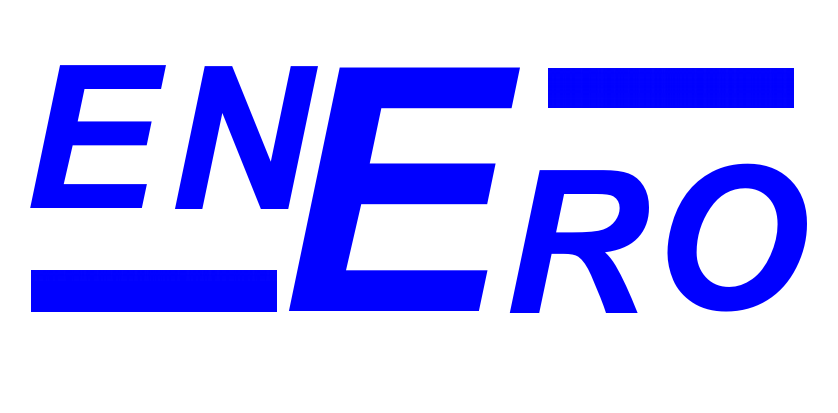 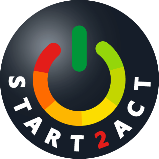 Model de declarație privind angajamentul de economisire a energiei[DENUMIREA COMPANIEI] se angajează să-și îmbunătățească performanța de mediu prin reducerea emisiilor de dioxid de carbon și a altor gaze cu efect de seră. Vom atinge acest obiectiv printr-o gestionare proactivă și  prin reducerea utilizării energiei provenite din combustibili fosili. Obiectivele noastre pe termen scurt sunt [ștergeți în funcție de caz]:Publicarea unei declarații privind angajamentul de economisire a energieiReducerea impactului asupra mediului a combustibililor utilizați prin reducerea emisiilor în tone de CO2 cu x% în y aniReducerea consumului de energie cu x% a unităților z de energie livrate în y aniReducerea consumului de energie la nivele de referință tipice/corespunzătoare bunelor practici în termen de y ani Atingerea obiectivelor legate de reducerea emisiilor, stabilite în acordul privind schimbările climaticeImplementarea unui program regulat de realizare a auditurilor energeticeStabilirea și publicarea obiectivelor pentru îmbunătățirea performanțeiRaportarea anuală a modificărilor și îmbunătățirilor performanței Creșterea gradului de conștientizare a personaluluiNominalizarea angajaților pentru a acționa în calitate de campioni energeticiCăutarea de oferte competitive pentru furnizarea de energieIdentificarea tuturor măsurilor rentabile și eficiente din punct de vedere energetic Stabilirea unui sistem de monitorizare și stabilire a obiectivelorFurnizarea unor rapoarte de management regulate privind costurile și consumulStabilirea unui buget de investiție în eficiența energeticăSpecificarea unui design eficient din punct de vedere energetic al noilor clădiri/procese și achiziția de instalații și echipamente eficiente din punct de vedere energeticObiectivele noastre pe termen mediu și lung sunt [ștergeți în funcție de caz]:Angajarea resurselor organizaționale în procesul de gestionare a energieiReducerea costurilor pentru energiePrioritizarea investițiilor eficiente din punct de vedere energeticLuarea în considerare a costurilor de energie pe durata ciclului de viață în cazul tuturor proiectelor noiMinimizarea emisiilor CO2 Minimizarea impactului asupra mediuluiAtunci când este posibil, utilizarea energiei din surse sustenabileImplementarea unui Sistem de Management al Energiei conform ISO 50001Implementarea unui Sistem de Management al Mediului conform ISO 14001PublicațieAceastă politică este valabilă [intern/extern] și vom publica în fiecare an rezultatele activităților noastre de managemen al energieiRevizuireAceastă politică va fi revizuită și modificată de către managementul  companiei în data de __ / ___ / _______ si ulterior la __ intervale anuale.Semnat				Nume în clar				Data_________________		__________________			___ / ___ / _______